Gegevens auditID-code:Naam van de instelling:Data audit : Geauditeerde toepassing(en): VaststellingenSpecifieke opmerkingen aangaande het verloop van de audit kan u hieronder in de relevante tekstvakken vermelden. In schuine tekst vindt u (voorbeelden van) trefwoorden die gebruikt kunnen worden.Voorbereiding van de audit door het BELAC-secretariaatTijdens de auditSupervisie auditor/expertAndere opmerkingen of suggesties voor het BELAC-secretariaat Dit verslag werd opgemaakt door:Naam:Datum: 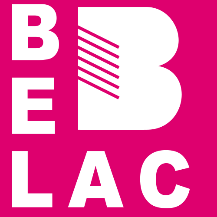 Verslag van de coördinator m.b.t. het verloop van de audit(het team beschikt over alle nodige informatie zoals vorige auditverslagen, toepassingsgebied, aanvraagformulier, bestek, dagorde, informatie over locatie,  …)Is er een voorafgaandelijke bespreking geweest ? (samenvatting)		Inleidend gesprek(aanwezigheden, is er gewezen op aantoonplicht van de firma, werd het auditplan toegelicht, reacties firma,….)Audit(in de zetel, tijdens witness,…)Slotgesprek(Werden afspraken van het intern overleg gevolgd, werd er verwezen naar positieve realisaties, werd er verwezen naar de norm bij het meedelen van non-conformiteiten, werd de module E overgemaakt,, werd het verdere verloop van de procedure en wijze van rapportage vermeld, reactie firma, …?)Intern overlegGeef aan of er een opvolging van een auditor/expert plaats vond, vul ook BELAC 6-207 in